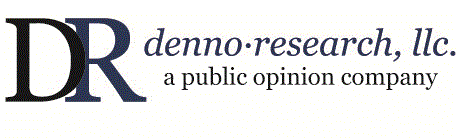 410 Clarendon517-295-5325www.Dennoresearch.comSurvey of Statewide 2020 General Election VotersWednesday, May 8th --Friday, May 10th, 2019600 sample of voters, plus/minus 4%35% completed by cell phone	Hello, this is _____from a research firm located in 	Michigan.  We're conducting a random survey about important issues in your community. This is NOT a sales call and you will not be asked for a donation.  	This is strictly research and 	I'd like to take a few minutes to include 	the opinions of your household.  	We need to have an equal number of males 	and females and we also need to have	young voters represented.  	May I please speak to the youngest (MALE/	FEMALE, depending on specified	quota) registered voter, age 18 or older, who is home now?  	IF LANDLINE: Are you registered to vote at the 	address I'm calling?  	IF YES: GO TO QUESTION 1  	IF NO: Is there any other (male/female, as specified) 	registered voter at home who I can talk to?  (IF NO, TERMINATE INTERVIEW)	IF CELL PHONE: are you registered to vote at (read address from list)?  	IF YES: GO TO QUESTION 1	IF NO, TERMINATE INTERVIEW  	Are you likely to vote in the 2020 election, where Michigan residents will have the opportunity to vote for President, Congress, and state representative?	1) Yes  	600	100.0 %	2) Maybe/No/Unsure (terminate)  	0	0.0 %	21.  In general, do you consider yourself to be a Democrat or a Republican?	 	 	1.  Democrat (GO TO Q 22)	235	39.2 %	2.  Independent (DO NOT OFFER) (GO TO Q 23)	141	23.5 %	3.  Republican (GO TO Q 23)	203	33.8 %	4.  Other/Unsure/ Do Not Know/ Refused	   (DO NOT OFFER)  (GO TO Q 23)	21	3.5 %	22.  (DEMOCRATS ONLY) If the 	election were held tomorrow, which Democratic challenger for President would you support? (ROTATE-ONCE THEY PICK A CANDIDATE YOU 	DO NOT NEED TO CONTINUE TO READ THE LIST)	 	 	24.  Finally, just a couple of statistical 	questions for you: What is your race --	do you consider yourself African- 	American, Hispanic/Latino, white, or	some other race?	 	 	1.  African-American	73	12.2 %	2.  White	461	76.8 %	3.  Hispanic/Latino	10	1.7 %	4.  Other (DO NOT OFFER)	37	6.2 %	5.  Unsure/Do Not Know (DO NOT OFFER)	19	3.2 %	25.  What is your age?   	 	 	1.  18-34 years old	87	14.5 %	2.  35-49 years old	135	22.5 %	3.  50-64 years old	207	34.5 %	4.  65 years old and older	162	27.0 %	5.  Unsure/Refused (DO NOT OFFER)	9	1.5 %	26.  Gender of Respondent (do not ask, determine from conversation)	 	 	1.  Male	288	48.0 %	2.  Female	312	52.0 %	27.  Which portion of the state are you 	from? (DO NOT ASK, indicate county	unless they are from Detroit, indicate Detroit)	 	 	28.  Type of call (do not ask, determine from list)	 	 	1.  Land Line	390	65.0 %	2.  Cell Phone	210	35.0 %Methodology:This was a Denno Research survey of likely 2020 General Election voters.  600 respondents were surveyed between May 8-10, 2019, with a margin of error of plus/minus 4%, and the participation was stratified based on census data and past voter behavior.  210 respondents (35%) were from cell phone users, in an attempt to gather younger voters who do not have a land line.  A screen was employed to include only those participants who said they would vote, either at the polls or by absentee ballot, in the 2020 General Election.  All numbers are rounded and may not equal 100%.  Joe Biden8637.00%Bernie Sanders3716.00%Elizabeth Warren219.00%Pete Buttiegieg (boot-a-judge)125.00%Kamala Harris104.00%Cory Booker83.00%Beto O'Rouke21.00%Michael Bennett21.00%Tulsi Gabbard11.00%Kristen Gillibrand11.00%Amy Klobuchar (klow-boo-shar)11.00%Eric Swalwell11.00%Julian Castro00.00%John Delaney00.00%Mike Gravel00.00%John Hickenlooper (hick-en-looper)00.00%Jay Inslee (ins-lee)00.00%Wayne Messam00.00%Seth Moulton00.00%Tim Ryan00.00%Marianne Williamson00.00%Andrew Yang00.00%Other/Unsure/DNK (DO NOT OFFER)5323.00%